PROPERTY REMOVAL REQUEST FORM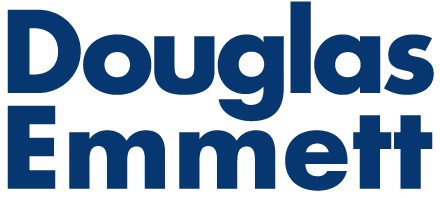 Form CT-08	Bishop SquareTo authorize the removal of specified items each time you wish to transport property from the building (i.e. personal computers, furniture, parcels, boxes, equipment, etc.), please complete this form, have an authorized person sign it and return it to the Office of the Building.If you have any questions, please contact the Office of the Building:Phone: 808-545-7500 ~Fax: 808-523-6008~	Email: bishopsquare@douglasemmett.com1001 Bishop Street, Suite 750, Honolulu, HI 96813Revised 05/23Tenant Authorized Person:Signature:Tenant Authorized Person:Type/print name & title:BUILDING MANAGEMENT USE ONLYBUILDING MANAGEMENT USE ONLYBUILDING MANAGEMENT USE ONLYBUILDING MANAGEMENT USE ONLYReceived:Signature:Date and Time:Received:Type/print name & title: